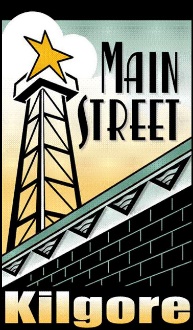 Halloween is right around the corner, so it’s time to start thinking about Trick or Treat in Downtown Kilgore.The Kilgore Main Street Program is organizing the annual event on Tuesday, October 31, 2023, from 4 PM – 6 PM or whenever the candy runs out.Area Businesses, organizations, and individuals have sponsored Trick or Treat for the children of Kilgore since 1986. Both adults and children have dressed in costume, drawing more and more people each year.For $ 60.00, we purchase the candy and have it available before Halloween for pick up. This price also includes a booth at Trick or Treat, advertising on social media, newspapers, and are recognized on the flyers handed out to children to the Primary, Chandler, and Intermediate schools (if schools permit). Businesses and community organizations are welcome to set up tables on the sidewalks of Main and Rusk Streets. If you do not wish to physically participate, candy will be purchased and handed out by other participating business. Also, with more donors than participant’s, there is more candy available for each group to give out to the children. Sometimes, one might receive much more than $60 worth of candy that they purchased. The deadline to have your money paid is Friday October 20, by 5 pm. Candy will be purchased with the money collected, no extra candy will be available.  Candy pick up will be Oct 25 from 9:00 AM – 2:00 PM 813 N KILGORE STREET.Please make checks to City of Kilgore. Money may be dropped or sent to the following address: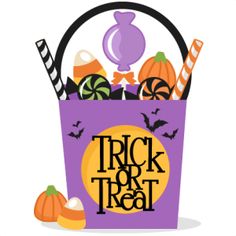 Kilgore City Hall Att: Kilgore Main Street							815 N. Kilgore StreetKilgore TX, 75662Please select pick up or donation below and return with payment. Picking up candy insures you will participating in passing out candy the day of the event.   Pick up 		Donation                 Name: